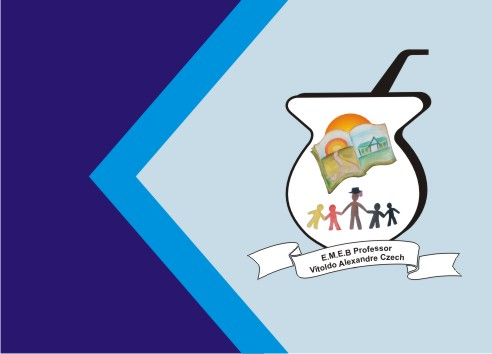 SEQUÊNCIA DIDÁTICA – ALFABETIZAÇÃO E LETRAMENTO – 21/09/20 á 25/09/20PROCEDIMENTOS DE ENSINO:1º PASSO: EM HOMENAGEM AO DIA DA ÁRVORE QUE COMEMORAMOS DIA 21 DE SETEMBRO, VAMOS REALIZAR A LEITURA DA HISTÓRIA “ A ÁRVORE”.2º PASSO:  PINTE OS PERSONAGENS DA HISTÓRIA QUE SÃO AS LETRINHAS. AS VOGAIS PODEM SER PINTADAS DE VERMELHO E AS CONSOANTES DE AMARELO. (LEMBRANDO QUE AS VOGAIS SÃO AS LETRAS A, E, I, O, U , E AS CONSOANTES O RESTANTE DAS LETRAS DO ALFABETO).3 º PASSO: VAMOS CRIAR UM ACRÓSTICO COM A PALAVRA ÁRVORE. PARA CADA LETRINHA ESCREVA O QUE VOCÊ MAIS GOSTA EM UMA ÁRVORE.                                ADORÁVELRVORE4 º PASSO: PARA COMEMORAR ESSA SEMANA, VAMOS REGISTRAR. BATA UMA FOTO PERTO DE UMA ÁRVORE, QUE ESTEJA PRÓXIMA DE SUA CASA, POIS AINDA DEVEMOS NOS CUIDAR, EVITANDO SAIR. QUEM NÃO CONSEGUIR BATER UMA FOTO, PODE DESENHAR EM UMA FOLHA.A ÁRVOREO A E SEUS AMIGOS RESOLVERAM PLANTAR ALGUMAS MUDAS DE ÁRVORES, PARA PROTEGER O MEIO AMBIENTE.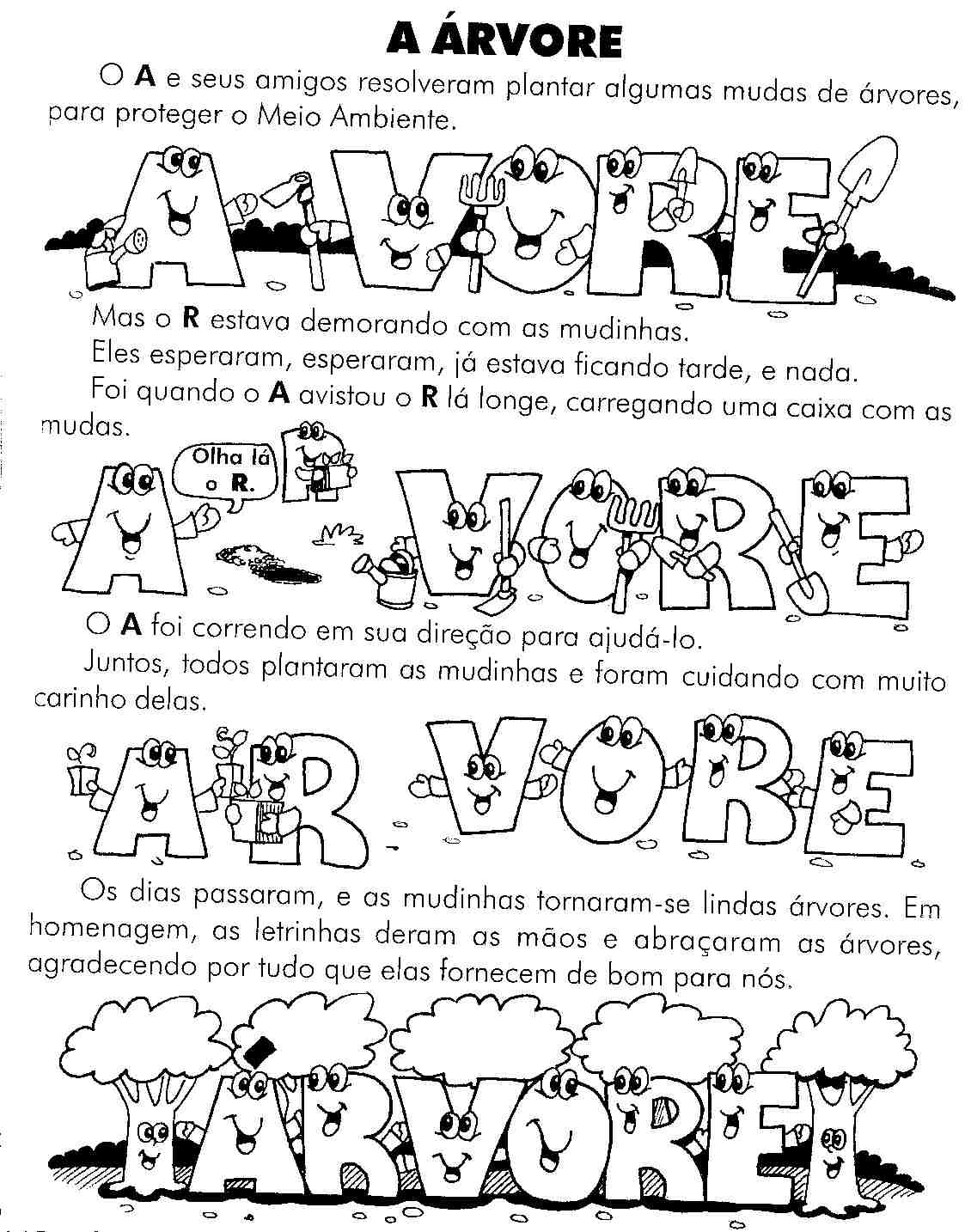 MAS R ESTAVA DEMORADO COM AS MUDINHAS. ELES ESPERARAM, ESPERARAM, JÁ ESTAVA FICANDO TARDE, E NADA. FOI QUANDO O A AVISTOU O R LÁ LONGE, CARREGANDO UMA CAIXA  COM AS MUDAS.O A FOI CORRENDO EM SUA DIREÇÃO PARA AJUDÁ-LO. JUNTOS, TODOS PLANTARAM AS MUDINHAS E FORAM CUIDANDO COM MUITO CARINHO DELAS.OS DIAS PASSARAM, E AS MUDINHAS TORNARAM-SE LINDAS ÁRVORES. EM HOMENAGEM, AS LETRINHAS DERAM AS MÃOS E ABRAÇARAM AS ÁRVORES, AGRADECENDO POR TUDO QUE ELAS FORNECERAM DE BOM PARA NÓS.BOA ATIVIDADE! PARABÉNS FAMILIARES E ALUNOS PELA DEDICAÇÃO.